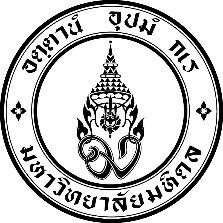 ภาควิชา............................โทรศัพท์................โทรสาร................ที่ 	อว 78. ............./...............วันที่		เรื่อง	ขอเสนอแต่งตั้งอาจารย์พิเศษเรียน	รองคณบดีฝ่ายการศึกษาหลังปริญญาภาควิชา ....................................... มีความประสงค์ขอแต่งตั้งอาจารย์พิเศษ เพื่อทำหน้าที่สอนแพทย์ประจำบ้าน และแพทย์ประจำบ้านต่อยอด ปีการศึกษา................... จำนวน................คน ตามรายชื่อ 
และเอกสารแนบพร้อมนี้		จึงเรียนมาเพื่อโปรดพิจารณา และดำเนินการต่อไปด้วย จักเป็นพระคุณยิ่ง(..................................................................................)หัวหน้าภาควิชา......................................................